 令和6年度　広島県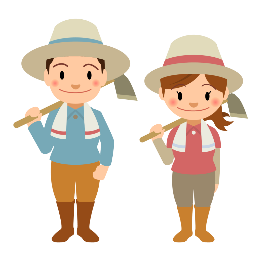 ＧＡＰ基礎研修会Ⅰ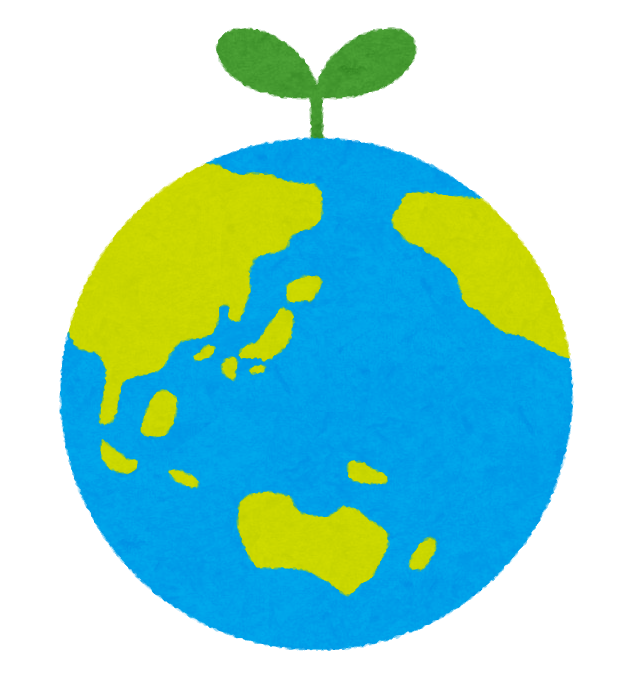 ＧＡＰとは、食品安全、環境保全、労働安全、人権・福祉に配慮した労務管理に取り組むなど、「良い農業」につながる取組で、将来にわたって持続的に営農するために必要な取組です。この研修会では、GAP実践の必要性や、農作業安全への取組にフォーカスした危険回避・リスク管理事例を紹介します。ＧＡＰに取り組んで、持続可能な農業経営に繋げていきましょう！「GAP実践の必要性について」講師：NPO法人がんばる農家のパートナー　理事長　向谷　裕次　「GAPと農作業安全について～　　　　　　　　　　　」講師：指導農業士・農業機械士　山本農園　山本　一守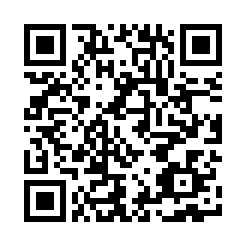 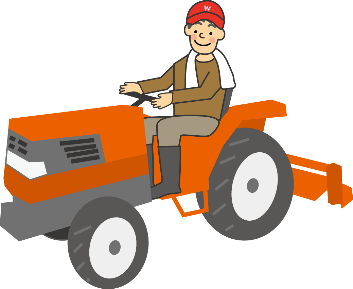 ※当日参加も可能ですが、参加者把握のために事前申込に御協力ください。※気象状況によっては、中止することがあります。ご了承ください。会場日　　時場　　所東広島令和６年　８月６日 （火）13：30-16：00広島県立総合技術研究所 農業技術センター １階講堂（東広島市八本松町原6869）広島県 農林水産局 農業技術課へ、ＦＡＸ・メール・電話のいずれかでお申込みください。広島県 農林水産局 農業技術課へ、ＦＡＸ・メール・電話のいずれかでお申込みください。申込期限令和６年７月３０日（火）ＦＡＸ０８２－２２３－３５６６（広島県農業技術課宛て）メール申込用紙の内容を記載し，次のアドレスにお送りください。nougijutsu@pref.hiroshima.lg.jp電　話０８２－５１３－３５８５市町名所属団体名申込代表者記載欄氏名電話電話申込代表者記載欄研修会に参加する目的は何ですか？　※該当する項目に○をしてください研修会に参加する目的は何ですか？　※該当する項目に○をしてください研修会に参加する目的は何ですか？　※該当する項目に○をしてください研修会に参加する目的は何ですか？　※該当する項目に○をしてください研修会に参加する目的は何ですか？　※該当する項目に○をしてください申込代表者記載欄ＧＡＰに取り組みたいＧＡＰをよく知らないので，まずは勉強したい申込代表者記載欄農作業安全について知りたい申込代表者記載欄その他（　　　　　　　　　　　　　　　　　　　　　　　　　）その他（　　　　　　　　　　　　　　　　　　　　　　　　　）その他（　　　　　　　　　　　　　　　　　　　　　　　　　）その他（　　　　　　　　　　　　　　　　　　　　　　　　　）出席者氏名※申込代表者以外の申込がある場合１４４出席者氏名※申込代表者以外の申込がある場合２５出席者氏名※申込代表者以外の申込がある場合３６連絡等